Výsledky turnaje "Předsedy OFS Náchod" v Dobrušcedohrávka 23. 5. 2021 v Dobrušce pro MŽ (roč. 2008 + 2009 a mladší).Pořadí z 12. 12. 2020A		1. Náchod			2. Letohrad		3. Č.Skalice			4. Týniště n.Orl.B		1. Slávia H.K.	2. Solnice			3. Jaroměř			4. Nové Město n. Met.Skupina "Stříbrná" 23. 5. 2021 					hřiště			Výsledek9:00-9:25 - Č. Skalice - Týniště n.Or.					1. 				     3:19:00-9:25 – Jaroměř – Nové M. n. Met. 				2.				     0:09:35-10:00 – Č. Skalice - Nové M.n.Met.			1. 				     7:09:35-10:00 – Jaroměř - Týniště n.Or.					2. 				     2:010:10-10:35 – Č. Skalice - Jaroměř					1.				     4:210:10-10:35 - Nové M. n. Met. - Týniště n.Or.		2.				     2:1Skupina "Zlatá" 23. 5. 2021 							hřiště 10:45-11:00 - Slávia H.K. - Náchod					1. 				     1:110:45-11:10 - Solnice - Letohrad						2. 				     8:011:20-11:45 - Slávia H.K. - Letohrad					1.				     4:011:20 -11:45 - Solnice - Náchod							2. 				     7:211:55-12:20 - Slávia H.K. - Solnice						1. 				     1:311:55-12:20 - Letohrad - Náchod						2.  			      1:7Celkové pořadí:								1. Solnice						5. Česká Skalice								2. Slavia HK					6. Jaroměř								3. Náchod						7. Nové Město nad Metují								4. Letohrad					8. Týniště nad Orlicí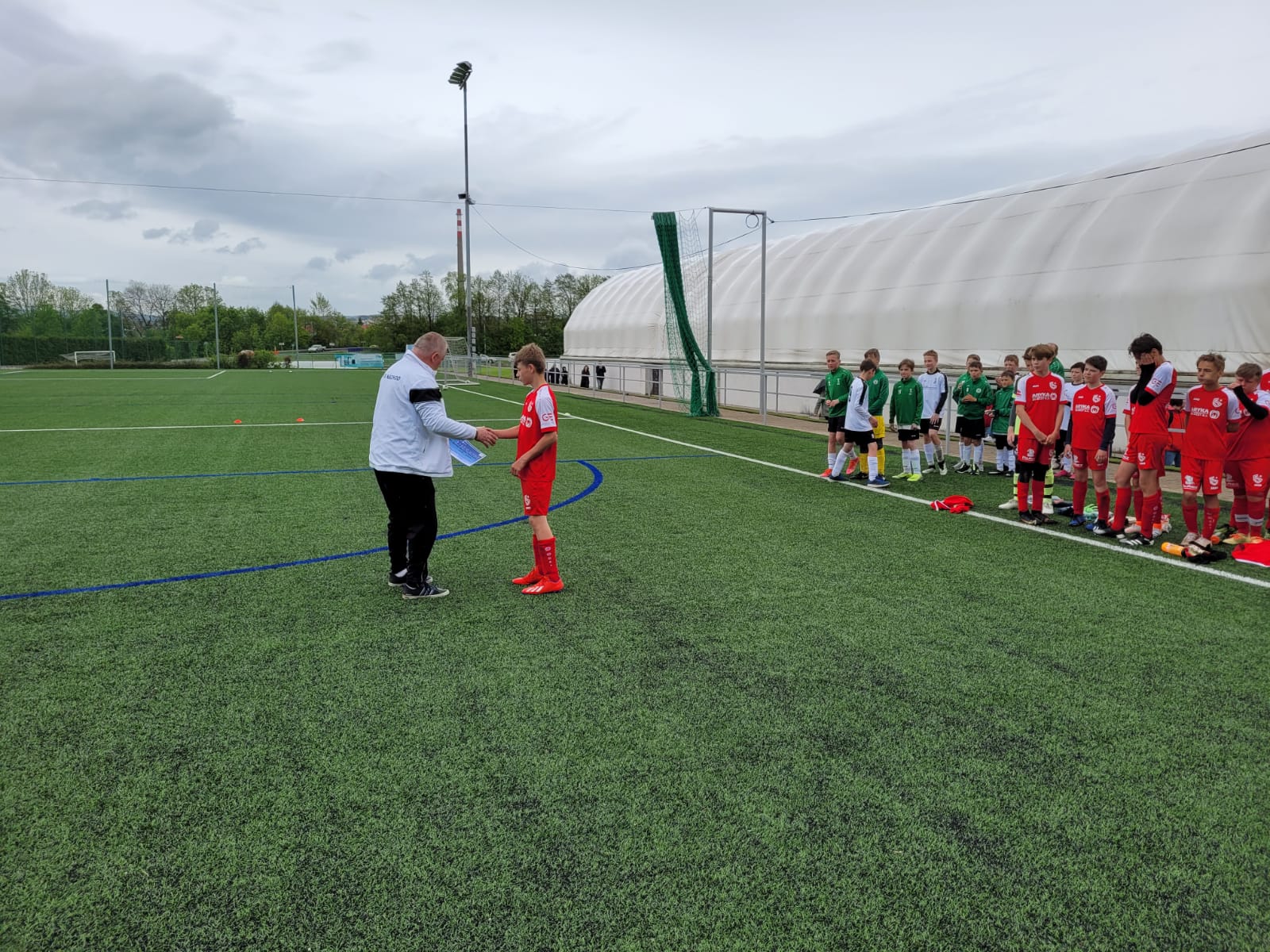 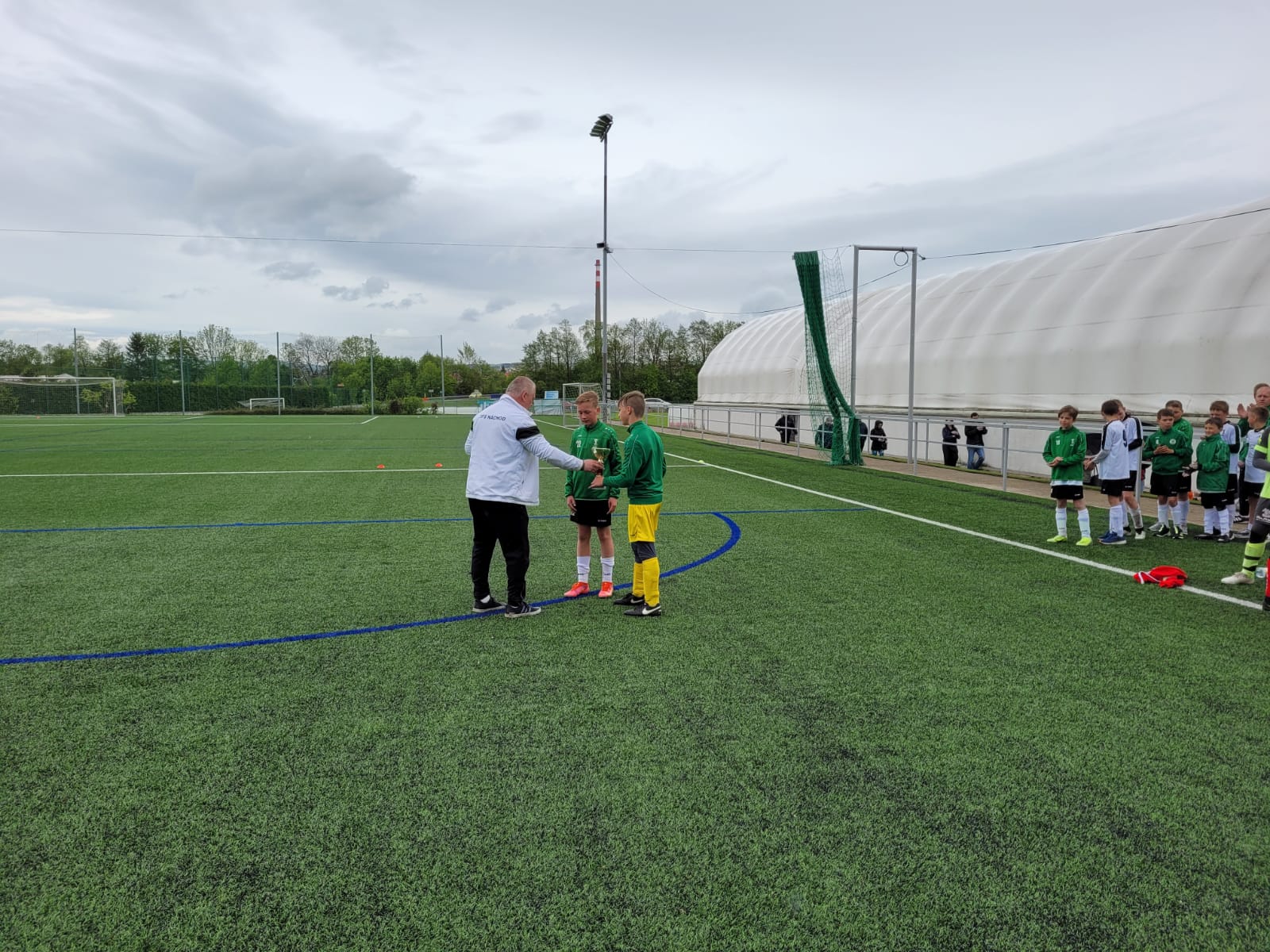 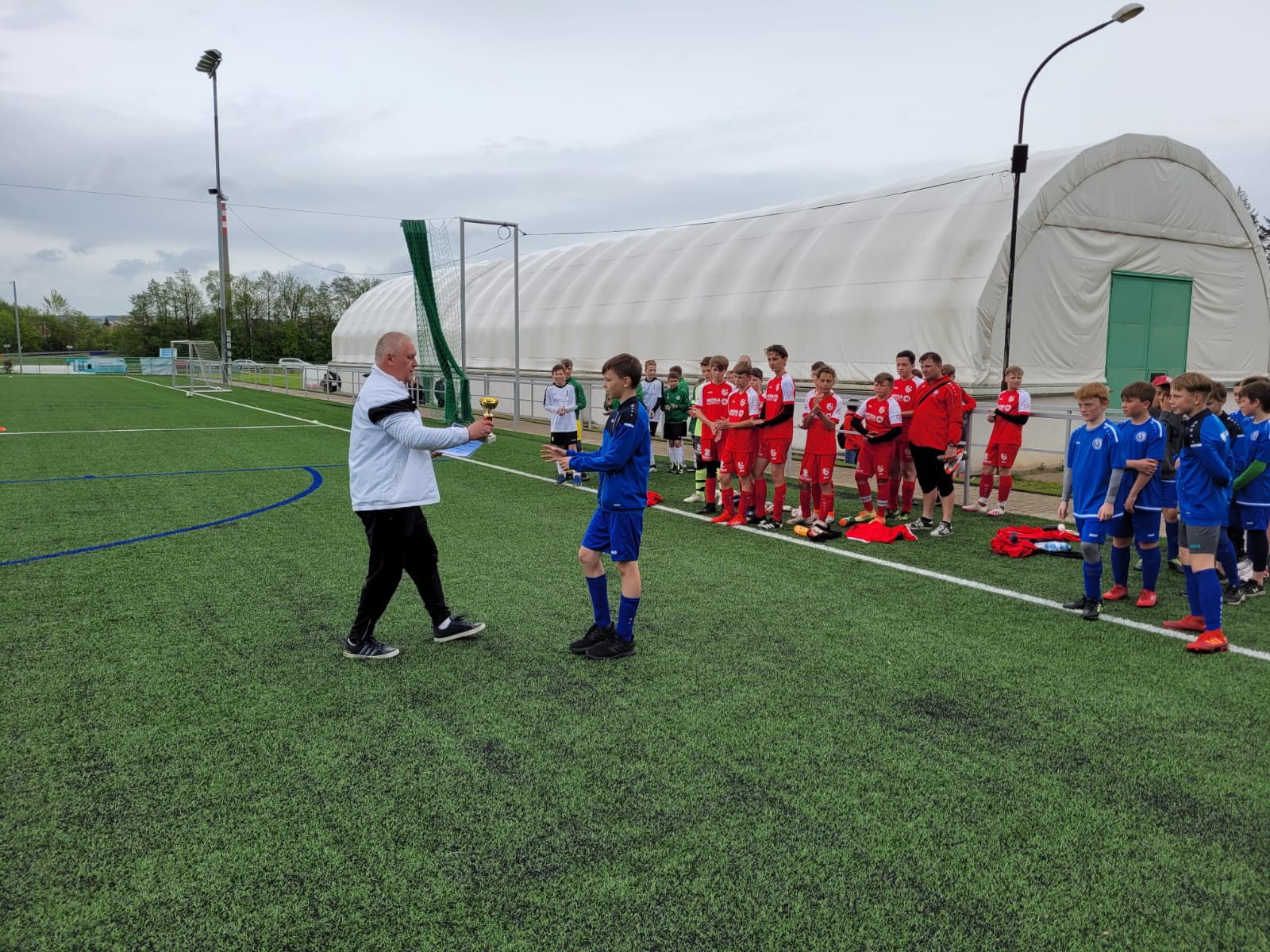 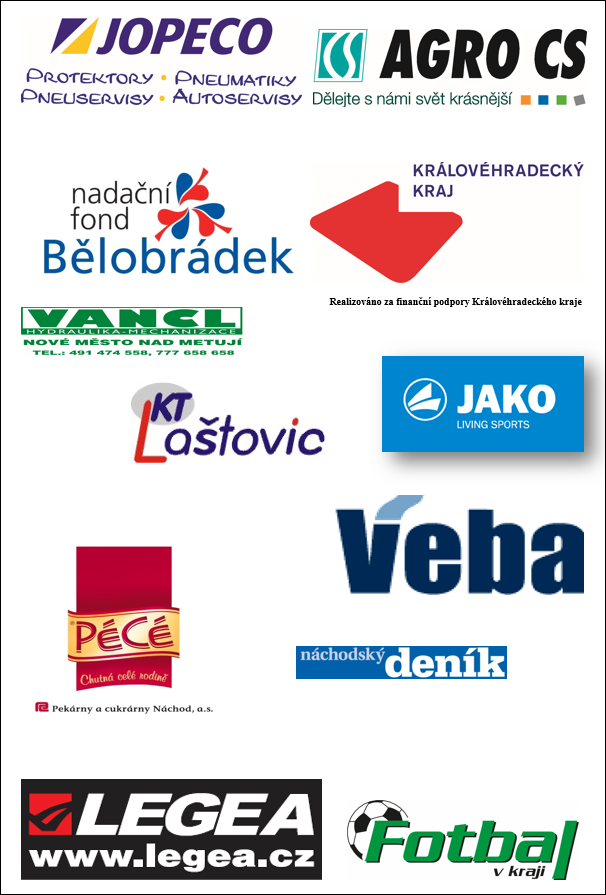 